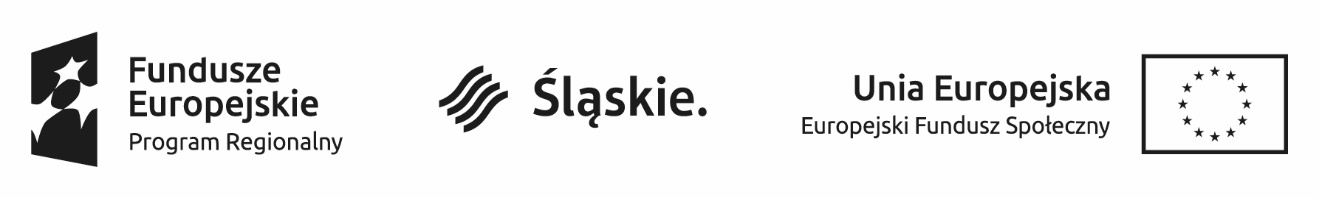 Załącznik nr 17 do Regulaminu przyznawania  wsparcia  finansowego na rozwój przedsiębiorczości ANEKS DO UMOWY NR ................O UDZIELENIE FINANSOWEGO WSPARCIA POMOSTOWEGOw ramachOsi Priorytetowej VII - REGIONALNY RYNEK PRACYDziałania 7.3 Wsparcie dla osób zamierzających rozpocząć prowadzenie działalności gospodarczej Poddziałania 7.3.1 Promocja samozatrudnienia na obszarach rewitalizowanych – ZIT Subregion Centralnyzawarty w dniu …………… w Tychach pomiędzyZakładem Doskonalenia Zawodowego w Katowicach, ul. Krasińskiego 2, 40-952 Katowice, stowarzyszeniem zarejestrowanym w rejestrze stowarzyszeń, innych organizacji społecznych 
i zawodowych, fundacji i publicznych zakładów opieki zdrowotnej oraz rejestrze przedsiębiorców pod nr KRS 0000017713, akta rejestrowe prowadzone przez Sąd Rejonowy Katowice-Wschód w Katowicach, NIP 634-0135558, reprezentowanym przez:…………… – …………….…………… – …………….zwanym dalej „Partnerem Beneficjenta”,a …………………………………………………………………………………………………….< pełne dane Uczestnika projektu / Beneficjenta pomocy >, zwanym dalej „Uczestnikiem projektu”Projekt: „Własna firma – nowe możliwości”
współfinansowany ze środków Unii Europejskiej 
w ramach Europejskiego Funduszu Społecznego oraz budżetu państwarealizowany w oparciu o zawartą z Instytucją Pośredniczącą Umowę o dofinansowanie projektu nr RPSL.07.03.01-24-0736/16-00 z dnia 1 czerwca 2017 r.Strony uzgodniły, co następuje:§ 1W umowie nr ….. (tytuł umowy) z dnia …………. wprowadza się następujące zmiany:1) W § 1 ust. 1 otrzymuje brzmienie:Przedmiotem niniejszej Umowy jest udzielenie przez Partnera Beneficjenta podstawowego oraz 
przedłużonego wsparcia pomostowego, przeznaczonego na wspomaganie Uczestnika projektu 
w okresie do 12 miesięcy od dnia rozpoczęcia działalności gospodarczej, zgodnie z wnioskami 
o nr ……………. złożonymi przez (dane Uczestnika Projektu) ......................, stanowiącymi załączniki do niniejszej Umowy.2) Do § 2 ust. 1 dodaje się zdanie:Przedłużone wsparcie pomostowe udzielane jest na okres do 6 miesięcy po zakończeniu okresu udzielania podstawowego wsparcia pomostowego, nie dłużej jednak niż do 12 miesięcy od dnia rozpoczęcia działalności gospodarczej, tj. od dnia ...................... do dnia..................3) Do § 3 ust. 1 dodaje się zdanie::Całkowita kwota przyznanej pomocy na przedłużone wsparcie pomostowe wynosi
.............PLN (słownie: ....................... PLN), co stanowi równowartość …………EURO.4) Do § 3  ust. 2 dodaje się zapisy:Przedłużone wsparcie pomostowe wypłacone zostanie w  następujący sposób:- ilość rat- wysokość każdej z rat w PLN (słownie…..).Przedłużone wsparcie pomostowe  wypłacane będzie w okresie od dnia............................
do dnia...............5) W § 3 ust. 3 dodaje się zapisy:Partner Beneficjenta w dniu podpisania niniejszego Aneksu zobowiązany jest wydać Uczestnikowi projektu zaświadczenie o udzielonej pomocy de minimis, zgodnie z Rozporządzeniem Rady Ministrów z dnia 20 marca 2007 r. w sprawie zaświadczeń o pomocy de minimis i pomocy de minimis w rolnictwie lub rybołówstwie.6) W § 3 ust. 4 otrzymuje brzmienie:Uczestnik projektu zobowiązany jest do przechowywania dokumentacji związanej z otrzymaną pomocą przez okres 10 lat, licząc od dnia podpisania niniejszego Aneksu oraz udostępniania tejże dokumentacji, jak również stosownych informacji dotyczących udzielonej pomocy na żądanie uprawnionych podmiotów.7) Do § 4 ust. 4 dodaje się zdanie:Zabezpieczenie prawidłowej realizacji Umowy w zakresie przedłużonego wsparcia pomostowego wniesione zostanie w formie ………8) W § 4 ust. 5 dodaje się zdanie:Wypłata pierwszej raty przedłużonego wsparcia pomostowego nastąpi w terminie 5 dni od dnia podpisania niniejszego Aneksu, z zastrzeżeniem wniesienia zabezpieczenia prawidłowej realizacji umowy.9) W § 12  dodaje się następujące załączniki:Załącznik 4: Wniosek/kopia Wniosku o przyznanie przedłużonego wsparcia pomostowego
                         Uczestnika Projektu wraz z załącznikami.Załącznik 5:	Oświadczenie potwierdzające aktualność przedstawionych danych dotyczących                               otrzymanej pomocy de minimis. § 2Aneks sporządzono w dwóch egzemplarzach po jednym dla każdej ze stron.Aneks wchodzi w życie z dniem podpisania przez strony.Pozostałe postanowienia umowy nie ulegają zmianie.            Uczestnik projektu		                                          Partner Beneficjenta.............................................................                       ................................................................[Imię i nazwisko osoby/osób uprawnionych	      [Imię i nazwisko oraz pieczęć osobydo reprezentowania Uczestnika projektu]	       upoważnionej do podpisania 
      Umowy w imieniu Partnera Beneficjenta][podpis]						     [podpis][data]	     [data]